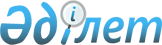 О внесении изменений в решение районного маслихата от 24 декабря 2015 года № 339 "О районном бюджете на 2016-2018 годы"
					
			С истёкшим сроком
			
			
		
					Решение Жанакорганского районного маслихата Кызылординской области от 17 июня 2016 года № 01-01-03/21. Зарегистрировано Департаментом юстиции Кызылординской области 22 июня 2016 года № 5540. Прекращено действие в связи с истечением срока      В соответствии со статьей кодекса Республики Казахстан от 4 декабря 2008 года "Бюджетный кодекса Республики Казахстан" и подпунктом 1) пункта 1 статьи 6 Закона Республики Казахстан от 23 января 2001 года "О местном государственном управлении и самоуправлении в Республике Казахстан" маслихат Жанакорганского района РЕШИЛ:

      1. Внести в решение маслихата Жанакорганского района от 24 декабря 2015 года № 339 "О районном бюджете на 2016-2018 годы" (зарегистрировано в Реестре государственной регистрации нормативных правовых актов за № 5283, опубликованного 16 января 2016 в № 4 газете "Жаңақорған тынысы") следующие изменения:

      пункт 1 указанного решения изложить в новой редакции:

      1. Утвердить районный бюджет на 2016-2018 годы согласно приложениям 1, 2 и 3 соответственно, в том числе на 2016 год в следующих объемах:

      1) доходы – 10 644 189,8 тысяч тенге, в том числе:

      по налоговым поступлениям – 2 888 273,8 тысяч тенге;

      по неналоговым поступлениям – 14 171 тысяч тенге;

      по поступлениям от продажи основного капитала – 21 365 тысяч тенге;

      по поступлениям трансфертов – 7 720 380 тысяч тенге;

      2) затраты – 10 857 389,1 тысяч тенге;

      3) чистое бюджетное кредитование – 142 245 тысяч тенге;

      бюджетные кредиты – 197 253 тысяч тенге;

      погашение бюджетных кредитов – 55 008 тысяч тенге;

      4) сальдо по операциям с финансовыми активами – 0 тысяч тенге;

      приобретение финансовых активов – 0 тысяч тенге;

      поступления от продажи финансовых активов государства – 0;

      5) дефицит (профицит) бюджета – - 355 444,3 тысяч тенге;

      6) финансирование дефицита (использование профицита) бюджета -355 444,3 тысяч тенге.

      поступление займов – 197 253 тысяч тенге;

      погашение займов – 55 008 тысяч тенге;

      используемые остатки бюджетных средств – 213 199,3 тысяч тенге;

      2. Приложения 1, 4 к решению изложить в новой редакции согласно приложениям 1, 2 к настоящему решению;

      3. Настоящее решение вводится в действие со дня его первого официального опубликования и распространяется на отношения, возникшие с 1 января 2016 года.

 Районный бюджет на 2016 год Распределение сумм, предусмотренных на 2016 год поселкам, сельским округам      Расшифровка аббревиатуры:

       с/о – сельский округ


					© 2012. РГП на ПХВ «Институт законодательства и правовой информации Республики Казахстан» Министерства юстиции Республики Казахстан
				
      Председатель очередной

Секретаря маслихата

      ІІІ сессии маслихата

Жанакорганского района

      Жанакорганского района

      А. Кыстаубаева

Е. Ильясов
Приложение 1 к решению очереднойІІІ сессии Жанакорганского районного маслихатаот 17 июня 2016 года № 01-01-03/21Приложение 1 к решению очередной ХLІX сессии Жанакорганского районного маслихатаот 24 декабря 2015 года №339Категория

Категория

Категория

Категория

Категория

Класс

Класс

Класс

Класс

Сумма,

Подкласс

Подкласс

Подкласс

тысяч

Специфика

Специфика

тенге

1

2

3

4

Наименование

1.Доходы

10644189,8

1

Налоговые поступления

2888273,8

1

Подоходный налог

973013,8

2

Индивидуальный подоходный налог

973013,8

3

Социальный налог

689200

1

Социальный налог

689200

4

Hалоги на собственность

1169749

1

Hалоги на имущество

1101633

3

Земельный налог

11022

4

Hалог на транспортные средства

54167

5

Единый земельный налог

2927

5

Внутренние налоги на товары, работы и услуги

49393

2

Акцизы

4770

3

Поступления за использование природных и других ресурсов

22194

4

Сборы за ведение предпринимательской и профессиональной деятельности

20271

5

Налог на игорный бизнес

2158

7

Прочие налоги

168

1

Прочие налоги

168

8

Обязательные платежи, взимаемые за совершение юридически значимых действий и (или) выдачу документов уполномоченными на то государственными органами или должностными лицами

6750

1

Государственная пошлина

6750

2

Неналоговые поступления

14171

1

Доходы от государственной собственности

1713

1

Поступления части чистого дохода государственных предприятий

55

5

Доходы от аренды имущества, находящегося в государственной собственности

1595

7

Вознаграждения по кредитам, выданным из государственного бюджета

63

4

Штрафы, пени, санкции, взыскания, налагаемые государственными учреждениями, финансируемыми из государственного бюджета, а также содержащимися и финансируемыми из бюджета (сметы расходов) Национального Банка Республики Казахстан 

751

1

Штрафы, пени, санкции, взыскания, налагаемые государственными учреждениями, финансируемыми из государственного бюджета, а также содержащимися и финансируемыми из бюджета (сметы расходов) Национального Банка Республики Казахстан, за исключением поступлений от организаций нефтяного сектора 

751

6

Прочие неналоговые поступления

11707

1

Прочие неналоговые поступления

11707

3

Поступления от продажи основного капитала

21365

3

Продажа земли и нематериальных активов

21365

1

Продажа земли

19550

2

Продажа нематериальных активов

1815

4

Поступления трансфертов 

7720380

2

Трансферты из вышестоящих органов государственного управления

7720380

2

Трансферты из областного бюджета

7720380

Функциональная группа

Функциональная группа

Функциональная группа

Функциональная группа

Функциональная группа

Функциональная подгруппа

Функциональная подгруппа

Функциональная подгруппа

Функциональная подгруппа

Сумма,

Администратор бюджетных программ

Администратор бюджетных программ

Администратор бюджетных программ

тысяч

Программа

Программа

тенге

1

2

3

4

Наименование

8

2. Затраты

10857389,1

01

Государственные услуги общего характера

867379,9

1

Представительные, исполнительные и другие органы, выполняющие общие функции государственного управления

673259,8

112

Аппарат маслихата района (города областного значения)

28277

001

Услуги по обеспечению деятельности маслихата района (города областного значения)

27847

003

Капитальные расходы государственного органа

430

122

Аппарат акима района (города областного значения)

119759,6

001

Услуги по обеспечению деятельности акима района (города областного значения)

118864,6

003

Капитальные расходы государственного органа

895

123

Аппарат акима района в городе, города районного значения, поселка, села, сельского округа

525223,2

001

Услуги по обеспечению деятельности акима района в городе, города районного значения, поселка, села, сельского округа

506093,2

022

Капитальные расходы государственного органа

13866

032

Капитальные расходы подведомственных государственных учреждений и организаций

5264

2

Финансовая деятельность

33994,9

452

Отдел финансов района (города областного значения)

33994,9

001

Услуги по реализации государственной политики в области исполнения бюджета и управления коммунальной собственностью района (города областного значения)

31250,9

003

Проведение оценки имущества в целях налогообложения

1489

010

Приватизация, управление коммунальным имуществом, постприватизационная деятельность и регулирование споров, связанных с этим

1255

5

Планирование и статистическая деятельность

40875,9

453

Отдел экономики и бюджетного планирования района (города областного значения)

40875,9

001

Услуги по реализации государственной политики в области формирования и развития экономической политики, системы государственного планирования

40311,9

004

Капитальные расходы государственного органа

564

9

Прочие государственные услуги общего характера

119249,3

458

Отдел жилищно-коммунального хозяйства, пассажирского транспорта и автомобильных дорог района (города областного значения)

36970,3

001

Услуги по реализации государственной политики на местном уровне в области жилищно-коммунального хозяйства, пассажирского транспорта и автомобильных дорог

36770,3

013

Капитальные расходы государственного органа

200

493

Отдел предпринимательства, промышленности и туризма района (города областного значения)

14929

001

Услуги по реализации государственной политики на местном уровне в области развития предпринимательства, промышленности и туризма

14929

801

Отдел занятости, социальных программ и регистрации актов гражданского состояния района (города областного значения)

67350

001

Услуги по реализации государственной политики на местном уровне в сфере занятости, социальных программ и регистрации актов гражданского состояния

64721

003

Капитальные расходы государственного органа 

2420

032

Капитальные расходы подведомственных государственных учреждений и организаций

209

02

Оборона

5358

1

Военные нужды

3842

122

Аппарат акима района (города областного значения)

3842

005

Мероприятия в рамках исполнения всеобщей воинской обязанности

3842

2

Организация работы по чрезвычайным ситуациям

1516

122

Аппарат акима района (города областного значения)

1516

007

Мероприятия по профилактике и тушению степных пожаров районного (городского) масштаба, а также пожаров в населенных пунктах, в которых не созданы органы государственной противопожарной службы

1516

03

Общественный порядок, безопасность, правовая, судебная, уголовно-исполнительная деятельность

11973

9

Прочие услуги в области общественного порядка и безопасности

11973

458

Отдел жилищно-коммунального хозяйства, пассажирского транспорта и автомобильных дорог района (города областного значения)

11973

021

Обеспечение безопасности дорожного движения в населенных пунктах

11973

04

Образование

7648100,5

1

Дошкольное воспитание и обучение

1235858,6

123

Аппарат акима района в городе, города районного значения, поселка, села, сельского округа

1212006,6

004

Обеспечение деятельности организаций дошкольного воспитания и обучения

683121,6

041

Реализация государственного образовательного заказа в дошкольных организациях образования

528885

464

Отдел образования района (города областного значения)

23852

040

Реализация государственного образовательного заказа в дошкольных организациях образования

23852

2

Начальное, основное среднее и общее среднее образование

6164605,3

123

Аппарат акима района в городе, города районного значения, поселка, села, сельского округа

6234

005

Организация бесплатного подвоза учащихся до школы и обратно в сельской местности

6234

464

Отдел образования района (города областного значения)

6158371,3

003

Общеобразовательное обучение

5974104,3

006

Дополнительное образование для детей

184267

9

Прочие услуги в области образования

247636,6

464

Отдел образования района (города областного значения)

213439,6

001

Услуги по реализации государственной политики на местном уровне в области образования

52970

004

Информатизация системы образования в государственных учреждениях образования района (города областного значения)

43315

005

Приобретение и доставка учебников, учебно-методических комплексов для государственных учреждений образования района (города областного значения)

70632

007

Проведение школьных олимпиад, внешкольных мероприятий и конкурсов районного (городского) масштаба

730

015

Ежемесячная выплата денежных средств опекунам (попечителям) на содержание ребенка-сироты (детей-сирот), и ребенка (детей), оставшегося без попечения родителей

13489

029

Обследование психического здоровья детей и подростков и оказание психолого-медико-педагогической консультативной помощи населению

11836

067

Капитальные расходы подведомственных государственных учреждений и организаций

20467,6

467

Отдел строительства района (города областного значения)

34197

037

Строительство и реконструкция объектов образования

34197

05

Здравоохранение

135

9

Прочие услуги в области здравоохранения

135

123

Аппарат акима района в городе, города районного значения, поселка, села, сельского округа

135

002

Организация в экстренных случаях доставки тяжелобольных людей до ближайшей организации здравоохранения, оказывающей врачебную помощь

135

06

Социальная помощь и социальное обеспечение

511088

1

Социальное обеспечение

182392

464

Отдел образования района (города областного значения)

8090

030

Содержание ребенка (детей), переданного патронатным воспитателям

8090

801

Отдел занятости, социальных программ и регистрации актов гражданского состояния района (города областного значения)

174302

010

Государственная адресная социальная помощь

1282

016

Государственные пособия на детей до 18 лет

173020

2

Социальная помощь

296712

123

Аппарат акима района в городе, города районного значения, поселка, села, сельского округа

77059

003

Оказание социальной помощи нуждающимся гражданам на дому

77059

801

Отдел занятости, социальных программ и регистрации актов гражданского состояния района (города областного значения)

219653

006

Оказание социальной помощи на приобретение топлива специалистам здравоохранения, образования, социального обеспечения, культуры, спорта и ветеринарии в сельской местности в соответствии с законодательством Республики Казахстан

41682

007

Оказание жилищной помощи

13233

008

Социальная поддержка граждан, награжденных от 26 июля 1999 года орденами "Отан", "Данк", удостоенных высокого звания "Халық қаһарманы", почетных званий республики

49

009

Материальное обеспечение детей-инвалидов, воспитывающихся и обучающихся на дому

4754

011

Социальная помощь отдельным категориям нуждающихся граждан по решениям местных представительных органов

80584

014

Оказание социальной помощи нуждающимся гражданам на дому

11170

017

Обеспечение нуждающихся инвалидов обязательными гигиеническими средствами и предоставление услуг специалистами жестового языка, индивидуальными помощниками в соответствии с индивидуальной программой реабилитации инвалида

62030

023

Обеспечение деятельности центров занятости населения

6151

9

Прочие услуги в области социальной помощи и социального обеспечения

31984

123

Аппарат акима района в городе, города районного значения, поселка, села, сельского округа

21936

026

Обеспечение занятости населения на местном уровне

21936

801

Отдел занятости, социальных программ и регистрации актов гражданского состояния района (города областного значения)

10048

018

Оплата услуг по зачислению, выплате и доставке пособий и других социальных выплат

2230

025

Внедрение обусловленной денежной помощи по проекту Өрлеу

3000

050

Реализация Плана мероприятий по обеспечению прав и улучшению качества жизни инвалидов в Республике Казахстан на 2012 – 2018 годы

4818

07

Жилищно-коммунальное хозяйство

345455,7

1

Жилищное хозяйство

14414

123

Аппарат акима района в городе, города районного значения, поселка, села, сельского округа

4301

007

Организация сохранения государственного жилищного фонда города районного значения, поселка, села, сельского округа

912

027

Ремонт и благоустройство объектов в рамках развития городов и сельских населенных пунктов по Дорожной карте занятости 2020

3389

458

Отдел жилищно-коммунального хозяйства, пассажирского транспорта и автомобильных дорог района (города областного значения)

300

049

Проведение энергетического аудита многоквартирных жилых домов

300

464

Отдел образования района (города областного значения)

9813

026

Ремонт объектов в рамках развития городов и сельских населенных пунктов по Дорожной карте занятости 2020

9813

3

Благоустройство населенных пунктов

331041,7

123

Аппарат акима района в городе, города районного значения, поселка, села, сельского округа

318955,7

008

Освещение улиц населенных пунктов

103132

009

Обеспечение санитарии населенных пунктов

550

011

Благоустройство и озеленение населенных пунктов

215273,7

458

Отдел жилищно-коммунального хозяйства, пассажирского транспорта и автомобильных дорог района (города областного значения)

9750

016

Обеспечение санитарии населенных пунктов

9750

467

Отдел строительства района (города областного значения)

2336

007

Развитие благоустройства городов и населенных пунктов

2336

08

Культура, спорт, туризм и информационное пространство

599941,3

1

Деятельность в области культуры

318684

123

Аппарат акима района в городе, города районного значения, поселка, села, сельского округа

223190

006

Поддержка культурно-досуговой работы на местном уровне

223190

455

Отдел культуры и развития языков района (города областного значения)

95494

003

Поддержка культурно-досуговой работы

78289

009

Обеспечение сохранности историко - культурного наследия и доступа к ним

17205

2

Спорт

88599

123

Аппарат акима района в городе, города районного значения, поселка, села, сельского округа

5000

028

Реализация физкультурно-оздоровительных и спортивных мероприятий на местном уровне

5000

465

Отдел физической культуры и спорта района (города областного значения)

83599

001

Услуги по реализации государственной политики на местном уровне в сфере физической культуры и спорта

17387

004

Капитальные расходы государственного органа 

210

006

Проведение спортивных соревнований на районном (города областного значения) уровне

4090

007

Подготовка и участие членов сборных команд района (города областного значения) по различным видам спорта на областных спортивных соревнованиях

61702

032

Капитальные расходы подведомственных государственных учреждений и организаций

210

3

Информационное пространство

120038,9

455

Отдел культуры и развития языков района (города областного значения)

116310,9

006

Функционирование районных (городских) библиотек

115424,9

007

Развитие государственного языка и других языков народа Казахстана

886

456

Отдел внутренней политики района (города областного значения)

3728

002

Услуги по проведению государственной информационной политики

3728

9

Прочие услуги по организации культуры, спорта, туризма и информационного пространства

72619,4

455

Отдел культуры и развития языков района (города областного значения)

49657,3

001

Услуги по реализации государственной политики на местном уровне в области развития языков и культуры

18984,7

032

Капитальные расходы подведомственных государственных учреждений и организаций

30672,6

456

Отдел внутренней политики района (города областного значения)

22962,1

001

Услуги по реализации государственной политики на местном уровне в области информации, укрепления государственности и формирования социального оптимизма граждан

18462,1

003

Реализация мероприятий в сфере молодежной политики

4500

10

Сельское, водное, лесное, рыбное хозяйство, особо охраняемые природные территории, охрана окружающей среды и животного мира, земельные отношения

311792

1

Сельское хозяйство

128773

462

Отдел сельского хозяйства района (города областного значения)

77895

001

Услуги по реализации государственной политики на местном уровне в сфере сельского хозяйства

37913

006

Капитальные расходы государственного органа

211

099

Реализация мер по оказанию социальной поддержки специалистов 

39771

473

Отдел ветеринарии района (города областного значения)

50878

001

Услуги по реализации государственной политики на местном уровне в сфере ветеринарии

34192

005

Обеспечение функционирования скотомогильников (биотермических ям)

801

006

Организация санитарного убоя больных животных

7000

007

Организация отлова и уничтожения бродячих собак и кошек

1819

008

Возмещение владельцам стоимости изымаемых и уничтожаемых больных животных, продуктов и сырья животного происхождения

2963

010

Проведение мероприятий по идентификации сельскохозяйственных животных

4103

6

Земельные отношения

12108

463

Отдел земельных отношений района (города областного значения)

12108

001

Услуги по реализации государственной политики в области регулирования земельных отношений на территории района (города областного значения)

12108

9

Прочие услуги в области сельского, водного, лесного, рыбного хозяйства, охраны окружающей среды и земельных отношений

170911

473

Отдел ветеринарии района (города областного значения)

170911

011

Проведение противоэпизоотических мероприятий

170911

11

Промышленность, архитектурная, градостроительная и строительная деятельность

42149,2

2

Архитектурная, градостроительная и строительная деятельность

42149,2

467

Отдел строительства района (города областного значения)

26330,6

001

Услуги по реализации государственной политики на местном уровне в области строительства

26330,6

468

Отдел архитектуры и градостроительства района (города областного значения)

15818,6

001

Услуги по реализации государственной политики в области архитектуры и градостроительства на местном уровне 

15818,6

12

Транспорт и коммуникации

285522,6

1

Автомобильный транспорт

277325

123

Аппарат акима района в городе, города районного значения, поселка, села, сельского округа

99672

045

Капитальный и средний ремонт автомобильных дорог улиц населенных пунктов

99672

458

Отдел жилищно-коммунального хозяйства, пассажирского транспорта и автомобильных дорог района (города областного значения)

177653

023

Обеспечение функционирования автомобильных дорог

22905

045

Капитальный и средний ремонт автомобильных дорог районного значения и улиц населенных пунктов

154748

9

Прочие услуги в сфере транспорта и коммуникаций

8197,6

458

Отдел жилищно-коммунального хозяйства, пассажирского транспорта и автомобильных дорог района (города областного значения)

8197,6

037

Субсидирование пассажирских перевозок по социально значимым городским (сельским), пригородным и внутрирайонным сообщениям 

8197,6

13

Прочие

109480

3

Поддержка предпринимательской деятельности и защита конкуренции

526

493

Отдел предпринимательства, промышленности и туризма района (города областного значения)

526

006

Поддержка предпринимательской деятельности

526

9

Прочие

108954

123

Аппарат акима района в городе, города районного значения, поселка, села, сельского округа

70954

040

Реализация мер по содействию экономическому развитию регионов в рамках Программы "Развитие регионов" 

70954

452

Отдел финансов района (города областного значения)

38000

012

Резерв местного исполнительного органа района (города областного значения)

38000

14

Обслуживание долга

63

1

Обслуживание долга

63

452

Отдел финансов района (города областного значения)

63

013

Обслуживание долга местных исполнительных органов по выплате вознаграждений и иных платежей по займам из областного бюджета

63

15

Трансферты

118950,9

1

Трансферты

118950,9

452

Отдел финансов района (города областного значения)

118950,9

006

Возврат неиспользованных (недоиспользованных) целевых трансфертов

1015,2

024

Целевые текущие трансферты в вышестоящие бюджеты в связи с передачей функций государственных органов из нижестоящего уровня государственного управления в вышестоящий

21409

051

Трансферты органам местного самоуправления

96066

054

Возврат сумм неиспользованных (недоиспользованных) целевых трансфертов, выделенных из республиканского бюджета за счет целевого трансферта из Национального фонда Республики Казахстан

460,7

3.Чистое бюджетное кредитование

142245

Бюджетные кредиты

197253

10

Сельское, водное, лесное, рыбное хозяйство, особо охраняемые природные территории, охрана окружающей среды и животного мира, земельные отношения

197253

1

Сельское хозяйство

197253

462

Отдел сельского хозяйства района (города областного значения)

197253

008

Бюджетные кредиты для реализации мер социальной поддержки специалистов социальной сферы сельских населенных пунктов

197253

Погашение бюджетных кредитов

55008

5

Погашение бюджетных кредитов

55008

01

Погашение бюджетных кредитов

55008

1

Погашение бюджетных кредитов, выданных из государственного бюджета

55008

13

Погашение бюджетных кредитов, выданных из местного бюджета физическим лицам

55008

5. Дефицит бюджета (профицит) 

-355444,3

6. Финансирование дефицита бюджета (использование профицита бюджета) 

355444,3

7

Поступления займов

197253

01

Внутренние государственные займы

197253

2

Договоры займа

197253

03

Займы, получаемые местным исполнительным органом района (города областного значения)

197253

16

Погашение займов

55008

1

Погашение займов

55008

452

Отдел финансов района (города областного значения)

55008

008

Погашение долга местного исполнительного органа перед вышестоящим бюджетом

55008

8

Используемые остатки бюджетных средств

213199,3

01

Остатки бюджетных средств

213199,3

1

Свободные остатки бюджетных средств

213199,3

01

Свободные остатки бюджетных средств

213199,3

Приложение 2 к решению очереднойІІІ сессии Жанакорганского районного маслихатаот 17 июня 2016 года № 01-01-03/21Приложение 4 к решению очередной ХLІX сессии Жанакорганского районного маслихатаот 24 декабря 2015 года №339п/п

Наименование поселков, сельских округов

Услуги по обеспечению деятельности акима района в городе, города районного значения, поселка, села, сельского округа

Капитальные расходы государственного органа

Организация в экстренных случаях доставки тяжелобольных людей до ближайшей организации здравоохранения, оказывающей врачебную помощь

Благоустройство и озеленение населенных пунктов

Обеспечение санитарии населенных пунктов

Освещение улиц населенных пунктов

Организация сохранения государственного жилищного фонда города районного значения, поселка, села, сельского округа

Реализация мер по содействию экономическому развитию регионов в рамках Программы "Развитие регионов" 

Ремонт и благоустройство объектов в рамках развития городов и сельских населенных пунктов по Дорожной карте занятости 2020

Капитальный и средний ремонт автомобильных дорог улиц населенных пунктов

Обеспечение деятельности организаций дошкольного воспитания и обучения

Капитальные расходы подведомственных государственных учреждений и организаций

Реализация государственного образовательного заказа в дошкольных организациях образования

Обеспечение занятости населения на местном уровне

Поддержка культурно-досуговой работы на местном уровне

Реализация физкультурно-оздоровительных и спортивных мероприятий на местном уровне

Организация бесплатного подвоза учащихся до школы и обратно в сельской местности

Оказание социальной помощи нуждающимся гражданам на дому

Всего

1

паселок Жанакорган 

50101

210

0

112602

0

56222

912

18139

0

95081

214810,6

270923

0

8230

17046

0

5405

31504

881185,6

2

паселок Шалкия 

19663

0

4

4529

0

1635

0

2669

0

0

19911

16353

0

823

5830

200

0

2225

73842

3

Кандозский с/о

16905

0

0

1178

0

320

0

1318

0

0

21897

2094

0

548

6744

200

0

1663

52867

4

Каратобинский с/о

18257

0

0

4082

0

480

0

1565

0

0

16990

11567

0

548

7141

200

0

329

61159

5

Келинтобинский с/о

20306

0

0

7019

0

3740

0

3532

0

0

40548

7977

0

823

9977

200

0

3121

97243

6

Аккорганский с/о

22898

0

0

9353,7

0

1350

0

3678

0

0

51819

29216

0

823

8809

200

0

2449

130595,7

7

Кожакентский с/о

21313

0

0

8304

0

2477

0

2836

3389

0

39537

7977

0

548

8171

200

0

1389

96141

8

Озгентский с/о

19284

10800

0

12038

0

1226

0

1581

0

0

26518

6382

1137

548

6889

200

0

988

87591

9

Кыркенсинский с/о

22533

0

0

1918

0

622

0

4328

0

0

15886

18447

1290

548

7680

200

0

1389

74841

10

Сунакатинский с/о

17278

0

0

4587

0

1102

0

2162

0

0

18202

14359

0

823

7920

200

0

3306

69939

11

Томенарыксий с/о

21565,8

0

0

10749

0

1760

0

3807

0

4591

38306

30613

1552

823

9009

200

0

5551

128526,8

12

Суттиқудыкский с/о

16688

0

0

5107

0

1262

0

1980

0

0

43160

18846

0

548

7254

200

0

1507

96552

13

Акуйыкский с/о

20521

1152

0

4300

0

2488

0

2217

0

0

24068

15954

0

548

12979

200

0

3390

87817

14

Бесарыкский с/о

19554

0

0

5423

0

3092

0

3093

0

0

17960

22336

0

823

16485

200

0

3459

92425

15

Байкенжинский с/о

17707

0

0

1901

0

1280

0

1169

0

0

19098

0

0

548

10812

200

0

682

53397

16

Кейденский с/о

17001

0

0

5601

0

924

0

740

0

0

0

7179

0

548

6752

200

829

1530

41304

17

Жанарыкский с/о

17053

0

0

4142

0

657

0

1799

0

0

19054

7977

0

548

7907

200

0

2920

62257

18

Жайылминский с/о

17221

966

24

6169

0

1685

0

866

0

0

13514

7977

0

548

7060

200

0

1603

57833

19

М.Нәлибаевский с/о

15599,4

0

0

703

0

1373

0

8890

0

0

19602

0

0

548

8824

200

0

993

56732,4

20

Коктобинский с/о

15905

0

19

1525

0

249

0

519

0

0

11182

2792

0

274

6972

200

0

0

39637

21

Екпендинский с/о

16256

0

0

183

0

1226

0

378

0

0

0

3989

0

274

4493

200

0

1452

28451

22

Талапский с/о

14785

0

48

1631

0

995

0

419

0

0

0

6382

685

548

7694

200

0

1907

35294

23

Манапский с/о

18017

738

36

967

0

2995

0

1351

0

0

0

6382

600

274

10241

200

0

1722

43523

24

Косуйенкинский с/о

17550

0

0

365

550

2977

0

572

0

0

11059

2792

0

274

6521

200

0

635

43495

25

Кырашский с/о

16948

0

4

0

0

9502

0

793

0

0

0

3989

0

274

6557

200

0

625

38892

26

Кожамбердинский с/о

15184

0

0

897

0

1493

0

553

0

0

0

6382

0

274

7423

200

0

720

33126

Всего

506093,2

13866

135

215273,7

550

103132

912

70954

3389

99672

683121,6

528885

5264

21936

223190

5000

6234

77059

2564666,5

